MUDD 6205:	         						      The Modern City: Theories and Forms Fall 2021	         										          SyllabusCOURSE INFO:													Meets:		Mondays, 9:00  AM – 12:00 PM; CCB 1001Credits:		3Instructor:	Associate Professor Nadia M. Anderson, she/her, nander35@uncc.edu		Office hours by appointment; City Building Lab CCB 1003, Storrs 142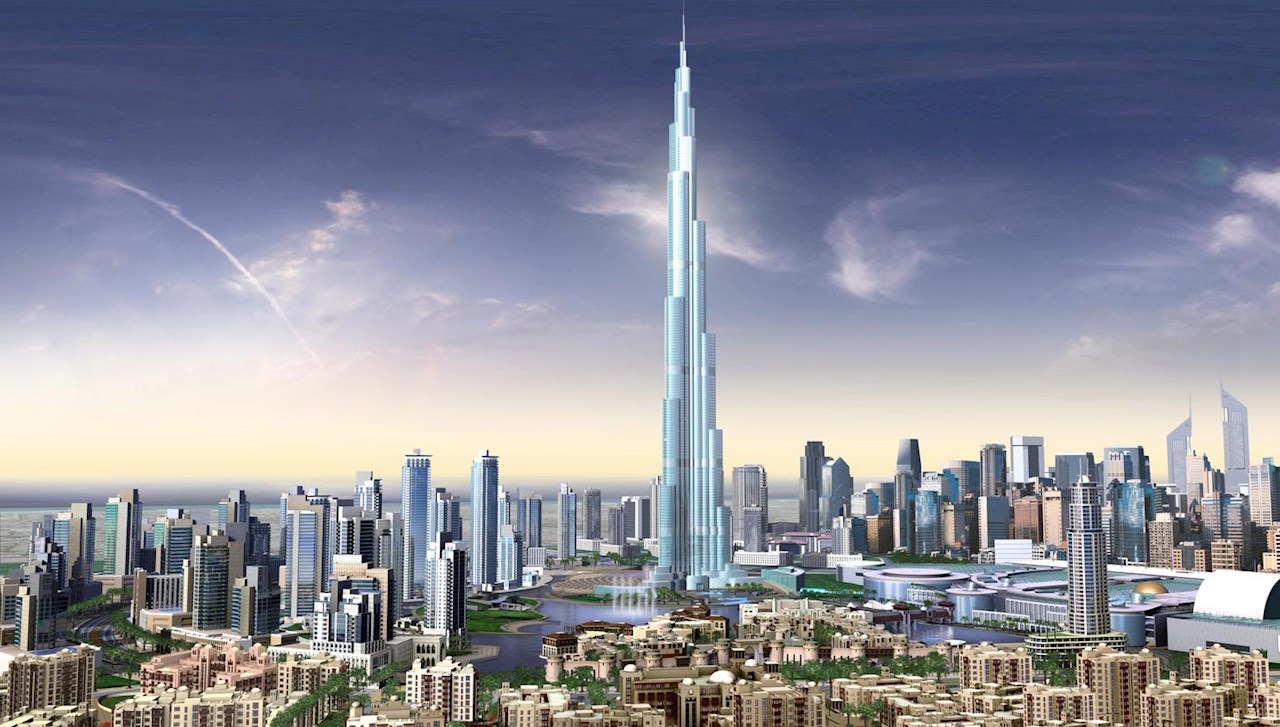 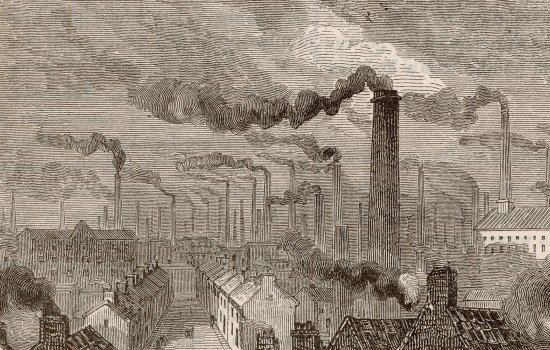 Manchester, England, 1870. Manchester Science & Industry Museum.    Burj Khalifa, Dubai, ABB AbilityTM.PREREQUISITES												This is a required course for students enrolled in the Master of Urban Design graduate degree program through the School of Architecture. It is also available as an elective for graduate students in other School of Architecture programs. COURSE DESCRIPTION											This course investigates what the Modern City is and if it still exists or if we have moved into a new era. We will look at historical and contemporary examples that illustrate key ideas about modernity from historical and theoretical perspectives. The course focuses on the systems, themes, typologies that frame modernity not only in terms of urban design, architecture, landscape architecture, and urban planning but also art, philosophy, geography, and political economy. The goal is for students to be able to locate current urban design practices within larger cultural contexts and in doing so critically frame their design work and that of others.COURSE METHOD and REQUIREMENTS									This course is scheduled to meet once per week for three hours. In-class meetings will concentrate on discussion of materials including readings and media that students must complete before the corresponding class sessions. Presentations by the instructor and students as well as guest visits will also be part of in-class meetings.Class discussions will use the Harkness Method, developed at Phillips Exeter Academy in New Hampshire. This method focuses on student classroom leadership rather than faculty delivering information to passive students. It is a form of a “flipped” classroom. Themes:The course is organized around four thematic modules and one introductory module. The introductory module focuses on what “modern” means from multiple perspectives including the idea of the “modern city” as part of the on-going “modern project.” The four themes are Nature, Infrastructure, Property, and People. Each module is three weeks long and includes relevant readings, instructor lectures, various media (e.g. films), and student presentations. There is considerable overlap between themes; please consider the modules as an organizing device rather than separate categorization. For example, a few concepts or systems that permeate the themes include continuous progress/growth, importance of technology, increasing urbanization, individuality (including democracy), and the role(s) of capital and labor.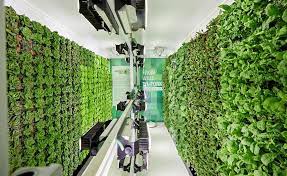 Industrial Agriculture					Vertical Farming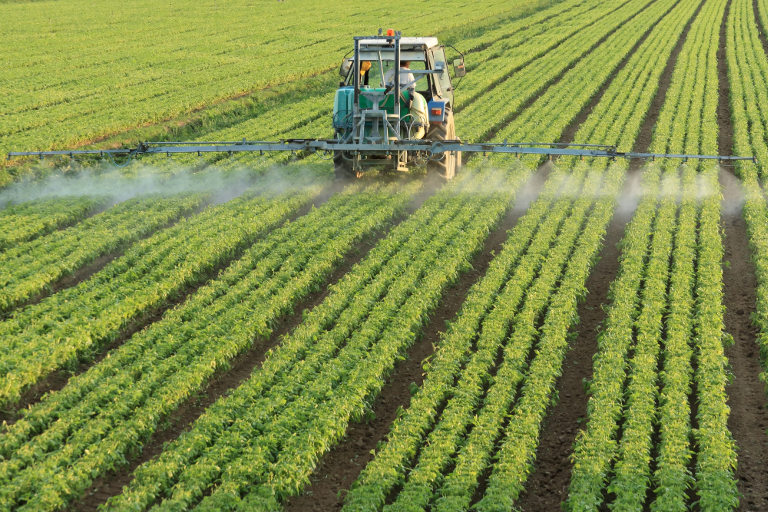 Grading will be determined by the percentages indicated below. Reading Reflections will be pass/fail based on whether or not they are submitted. All other components will receive letter grades. Grades will follow the UNC Charlotte Graduate School’s grading scale. Grading rubrics are included in the Canvas gradebook and assignment descriptions.1. Reading Reflections and Discussion Questions: 25%. For each week that there are assigned readings, students are responsible for writing a reflection connecting topics discussed in the readings to today’s world, issues of personal importance. This may be about contemporary urban design but does not have to be; it can be about any aspect of contemporary life. This is not a reading summary; it should be in your own words and express where you found meaning in the readings (or if you didn’t, explain why). You can include links to current media (article, podcast, TV episode, song, etc.) to help demonstrate your ideas.You will use your reflection to generate a question or select a quote that you will be asked to express in class as a discussion-starter (see Harkness Method above). Reflections are due by a day, time that will be agreed upon during the first class.2. Individual Presentations: 35%. Each student will be responsible for preparing a case study presentation on one or more urban projects or actions related to their theme. These will typically occur on the second week of each three-week module. The instructor will provide a list of suggested presentation topics and students may suggest their own topics. The student will also provide a reading related to the presentation. Additional details will be provided in the Canvas Assignment. 3. Issue Map: 40%. The last part of the semester will synthesize topics from the course by mapping an important contemporary issue in a specific geographic part of Charlotte using that area’s history as related to theories and historical examples from the course. The goal is to reveal current relationships between spatial actions, policies and socio-economic issues by looking at history through a theoretical lens related to the Modern City.An initial proposal including a research question, preliminary draft, and final product will be submitted according to a schedule provided as part of the detailed assignment. Final presentations will occur during Finals Week.COURSE ETIQUETTE												The richness of our varied histories and backgrounds is a tremendous opportunity for dialogue and learning. This class is a safe space where you can participate freely without concern for how "correct" your ideas may be. Histories are framed by contemporary and historical contexts and vary based on perspective. You can bring your past experiences, current events, and learning from other courses in as much as you are comfortable. No one should ever feel compelled to share personal experiences or speak as a representative for anyone other than themselves.All students must respect their instructor, classmates and guests! Please do not make derogatory comments, talk while someone else has the floor, or use cell phones or other devices. If you are uncertain how a question may be perceived, begin talking about this uncertainty and be willing to receive suggestions. If you feel that someone (including me) has spoken to or about you or another classmate, group, or identity in a way that is disrespectful, is a microaggression, or constitutes gaslighting please let me know as soon as possible in whatever way you feel is most comfortable. You may confront me, a classmate, or a guest directly if you are comfortable doing that but you should not feel pressured to do so.  ALWAYS use language that is as inclusive and gender-neutral as possible. This means that instead of saying "mankind" you need to say "humankind." We may have contemporary or, particularly, historical readings or materials that do not practice this kind of inclusive language. Consider what power structures this shows, who it empowers and who it disempowers. For general reference to an individual you may use "he or she" or "they" when speaking; in writing "he or she," "s/he," or "they" is acceptable. Note that while "they" is not universally accepted as proper reference to a single person, it is inclusive of non-binary gender identities and will be accepted in written, visual, and verbal contexts. You may use non-inclusive language for direct quotes.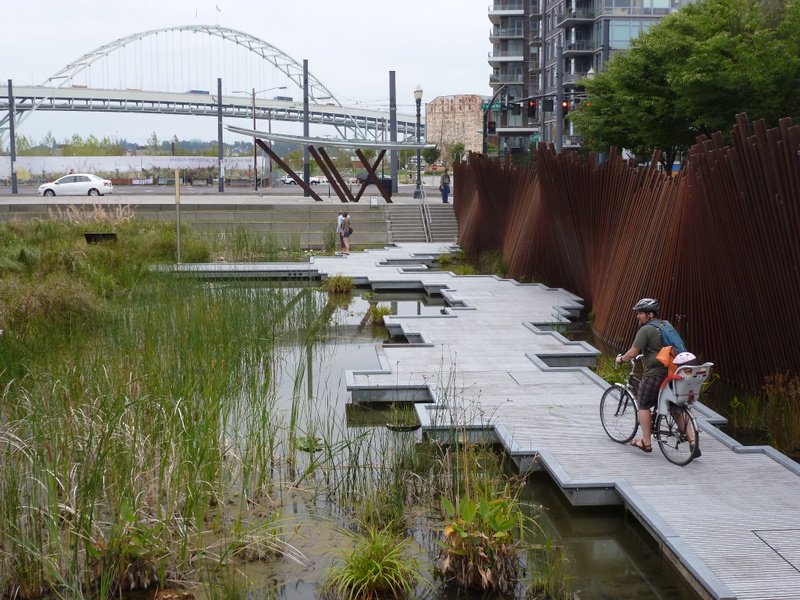 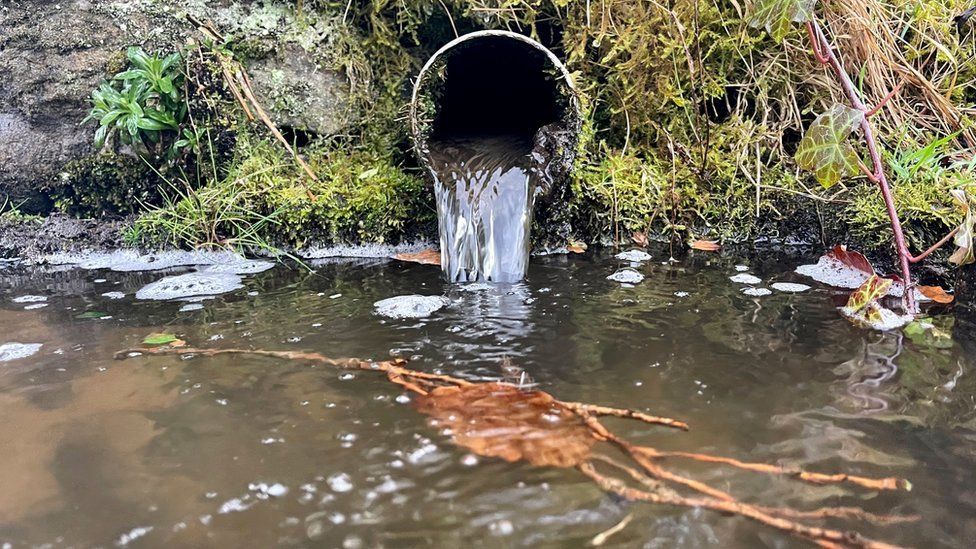 Untreated stormwater overflow, Yorkshire, England.			         Tanner Springs Park green infrastructure, Portland, OR.SEMESTER SCHEDULE												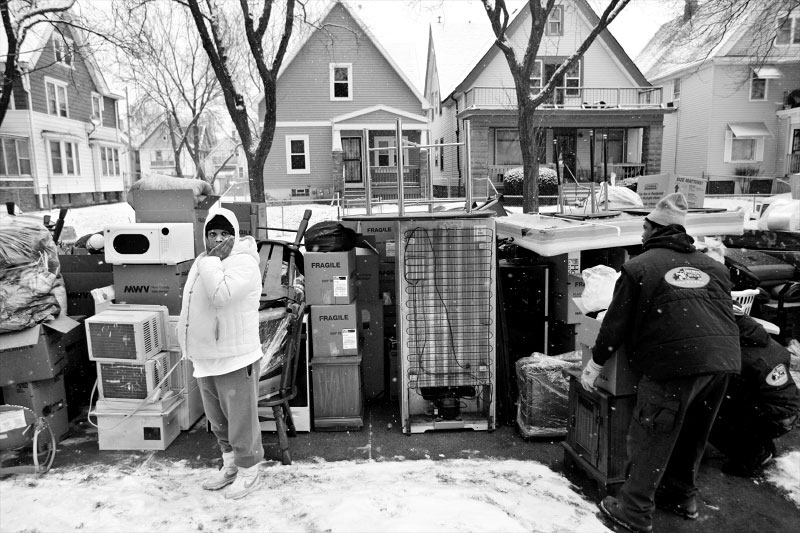 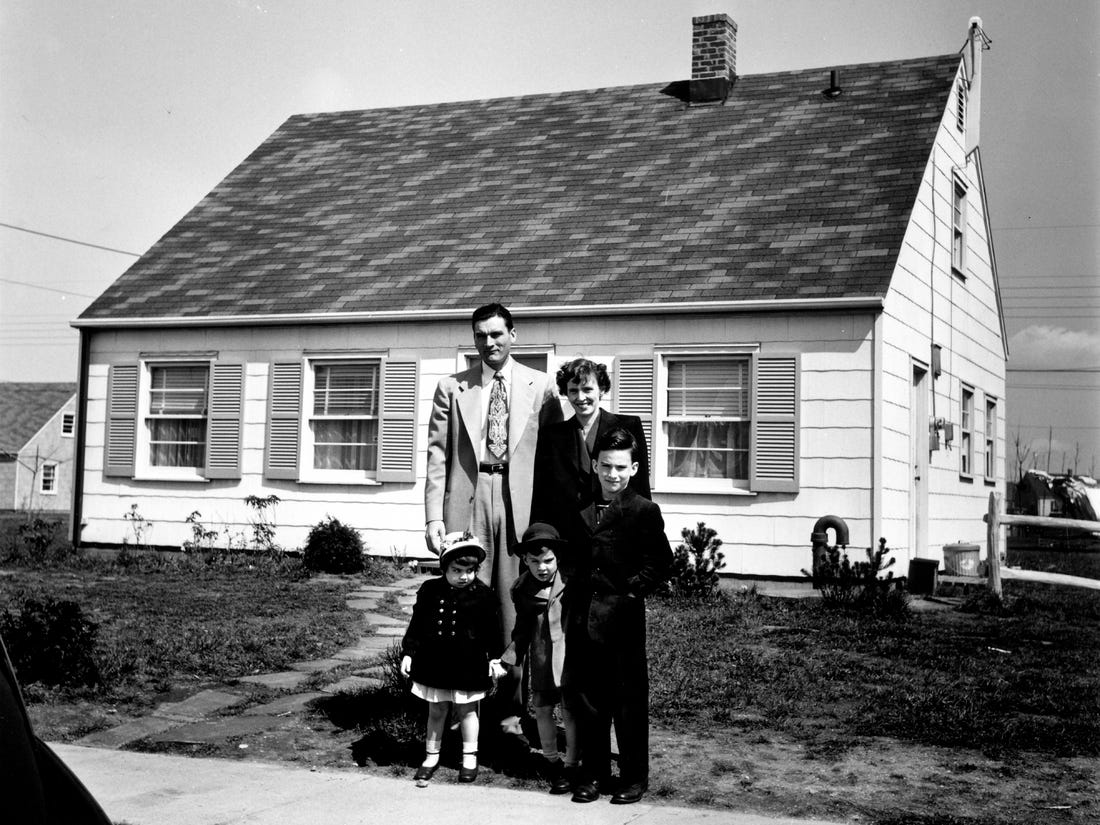 Levittown, New York, 1950.					Milwaukee, Wisconsin, 2018.COURSE POLICIES												Please refer to the UNC Charlotte School of Architecture General Course Policies document for descriptions and links to university and Graduate School policies. This document is also available in the Course Documents folder on the course Canvas site. Topics covered include:Student and faculty responsibilitiesCultureDiversity + InclusionCOVID-19 Protection (additional information, changes available through the Student Health Center) ElectronicsRecording CoursesFacilitiesAcademic IntegrityHarassmentDisabilityCommunicationNote that UNC Charlotte email will be the primary form of contact between instructor and studentsCourse website – we will generally use Canvas for documents, readings, assignment submissions; a Google Drive may be established if appropriate, usefulWritingAttendance – more than two unexcused absences will impact course grade; inform instructor of any excused absence as soon as possible and no later than 9 AM on the morning of the absence.Religious Holy DaysStudent Workload and Late WorkGrading (general; course-specific criteria described above)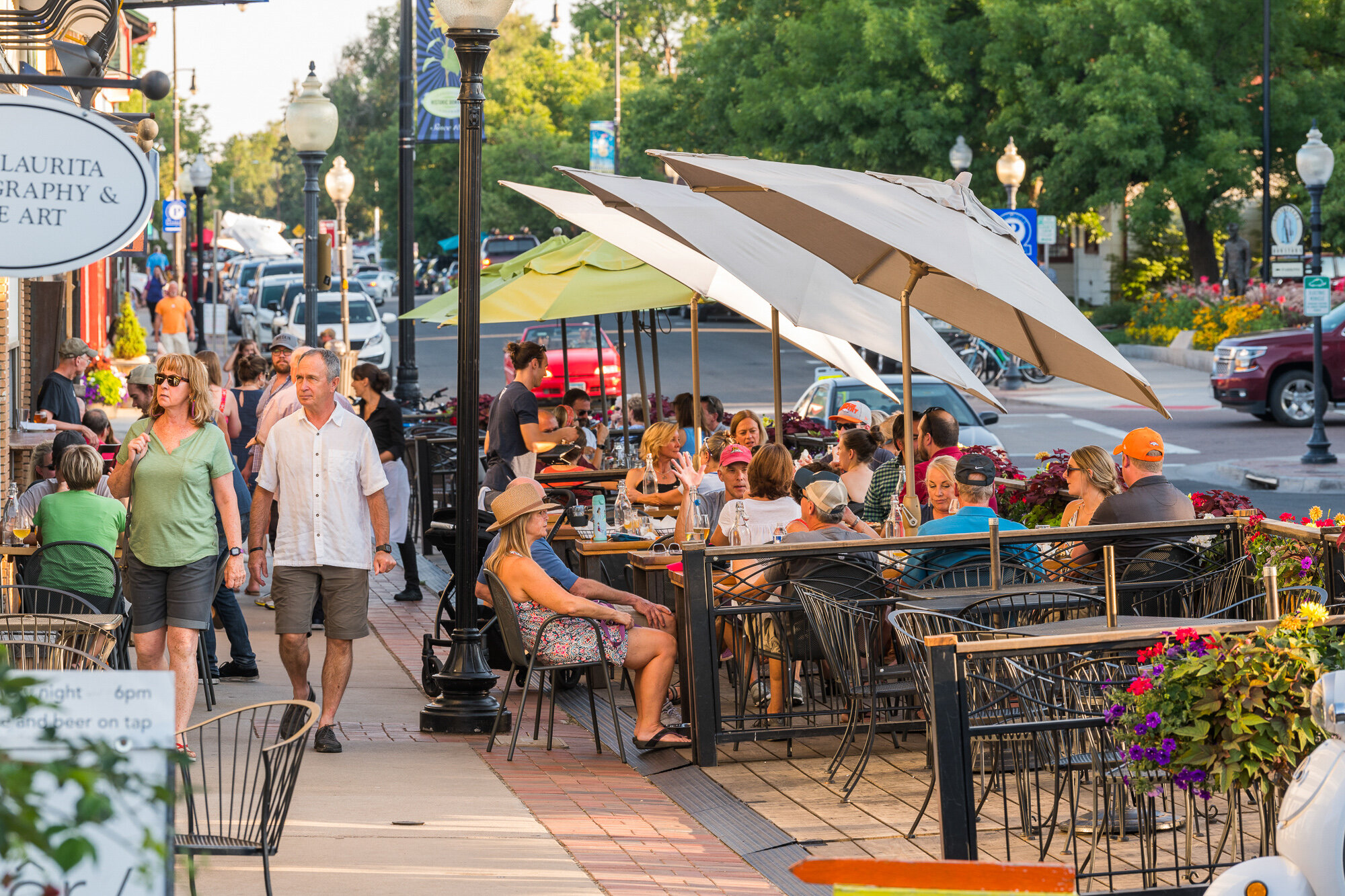 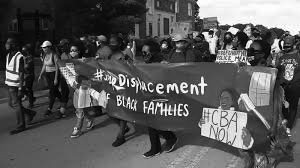 Public Space. 				             Public Space.WeekThemeReadingsActivities/Assignments18/22Introduction: Course organization, Themes of Modernism28/29What is Modern?Reading Reflection 39/5Labor Day – No ClassWhat is Modern?Reading ReflectionOnline Discussion49/12NatureReading Reflection59/19NatureReading ReflectionStudent Presentation69/26NatureReading Reflection710/3InfrastructureReading Reflection810/10Fall Break – No ClassInfrastructureReading ReflectionOnline Discussion910/17InfrastructureReading ReflectionStudent Presentation1010/24PropertyReading Reflection1110/31PropertyReading ReflectionStudent Presentation1211/7PropertyReading Reflection13 11/14PeopleReading Reflection1411/21PeopleReading ReflectionStudent Presentation1511/28PeopleReading Reflection1612/5Review Week – Individual Meetings by appointment1712/12Final Presentations – date TBD